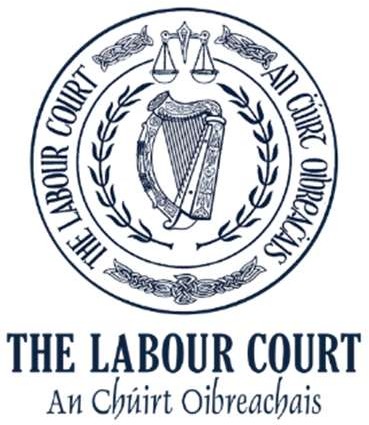 MAKE A COMPLAINT FORMPlease read Labour Court’s Complaints Procedures 2019-2021Signed:		Date:  	For further information, please contactHEO – General Administration The Labour CourtLansdowne House Lansdowne Road Dublin 4D04 A3A8Name:Address:Contact no:Email address:Please outline your complaint giving dates and copies of any documentation, where appropriatePlease explain what steps you have taken, together with dates, to resolve your complaintPlease explain why you are dissatisfied with the response you have received